根据第3号文件中的内容，我荣幸地将附件中无线电规则委员会委员职位以下候选人的竞选材料转呈大会：莱维根·卡夏洛夫（levgen KHAIROV）博士（乌克兰）		秘书长										赵厚麟附件：1件附件乌克兰国家特殊通信和信息保护机构13, Solomianska str., Kyiv, 03110, Ukraine
电话：（+38044）281-92-10，传真：（+38044）281-94-83
电子邮件：info@dsszzi.gov.ua2018年1月12日
文号：01/04/01-187国际电信联盟秘书长
赵厚麟先生Place des Nations
1211 Geneva 20 Switzerland
电子邮件：ppelections@itu.int尊敬的阁下：有关您2017年10月23日CL-17/42号通函，我谨荣幸地告知您，乌克兰主管部门正式提名莱维根·卡夏洛夫博士在国际电联2018年全权代表大会上竞选连任国际电信联盟无线电规则委员会C区（东欧和北亚）委员一职。自2014年当选RRB委员以来，尤其是在2016-2017年担任委员会主席和副主席期间，卡夏洛夫博士为RRB的活动做出了很大的贡献。鉴于他出色的专业能力、渊博的学术素养及在国际、区域和国家无线电频谱管理和使用领域36年的丰富经验，我相信卡夏洛夫博士在连任无线电规则委员会委员后，将在委员会成功高效地履行职能，为国际电联各成员国服务方面做出积极贡献。卡夏洛夫博士的简历附后。顺致崇高敬意！主席
Leonid Yevdochendo后附资料：莱维根·卡夏洛夫博士的简历连任个人信息姓名：		莱维根·卡夏洛夫（levgen KHAIROV）出生日期：	1959年10月24日，乌克兰Makyivka市国籍：		乌克兰婚姻状况：	已婚语言：		英语、俄语、乌克兰语、德语联系地址：	kh.ievgen@gmail.com教育和学术成就1988年	工程学博士1986 – 1989年	Stavropol高等军事通信学院学术讲师1983 – 1986年	以M. Krylov命名的Kharkiv高等军事学院（KHMEI）研究生1976 – 1981年	在KHMEI学习无线电工程卡夏洛夫博士自己或与他人共同出版了约40篇关于通信领域不同技术问题的学术和科学作品，内容涉及频谱管理和监测、频率使用和自动化技术。工作经历2015年 – 至今	乌克兰国家特殊通信和信息保护机构主席顾问，国际电联RRB委员2006 – 2015年	乌克兰国家无线电频率中心（UCRF）常务副主任2002 – 2006年	UCRF无线电频率指配副主任2001 – 2002年	UCRF副主任 – 一般无线电频率指配业务负责人曾任工程师、学术讲师、研究员、实验室负责人、部门负责人、科研总局副局长和乌克兰国防部下属的通信、侦察和电子战科学中心副主任。乌克兰服务行业荣誉工作者（2012年11月16日第640/2012号乌克兰总统令），乌克兰通信业荣誉工作者（2006年）。国际活动卡夏洛夫博士拥有36年的技术、学术、研究、科学和管理经验，在过去15年里积极参与国际电联的工作。他当选为国际电联无线电规则委员会（2015-2019年）的委员并担任了委员会的主席（2017年）和副主席（2016年）。卡夏洛夫博士深度参与了四届世界无线电通信大会、2004/2006年区域无线电通信大会和其他高级别的大会和会议的筹备和工作，担任了乌克兰代表团和频率管理专家组的领导职务。自2001年加入UCRF以来，他负责协调与RCC和CEPT工作组有关的工作以及UCRF与国际电联成员资格有关的工作。2017年	无线电规则委员主席2016年	无线电规则委员副主席2015年 – 至今	国际电联无线电规则委员会委员2011 – 2015年	RCC无线电频谱和卫星轨道使用委员会副主席2012 – 2015年	RCC无线电频谱管理工作组主席2008 – 2011年	RCC关于卫星通信、电视和声音广播委员会副主席2005 – 2009年	关于研究制定独联体国家通用频率分配表的必要性工作组主席2005年	ECC 2006年区域无线电会议工作组，乌克兰主管部门代表团成员2003年	ECC频谱工程工作组（WG SE）；WG FM有关监控和执法的第22项目组，乌克兰主管部门代表团成员2002 – 2008年	RCC关于无线电频谱监管和无线电电子设施电磁兼容性委员会副主席2002 – 2009年	电子通信委员会（ECC）频率管理工作组（WG FM）；频谱工程工作组（WGSE）；2006年区域无线电大会（WG RCC06）和大会筹备组（CPG），乌克兰主管部门代表团成员2002年	CEPT关于针对T-DAB（Maastricht）使用1452–1479.5 MHz频段的特殊安排多边会议，任乌克兰代表团团长作为乌克兰政府代表团的成员，出席了多次国际大会，尤其是世界无线电通信大会（WRC-15、WRC-12、WRC-07、WRC-03）、世界电信发展大会（WTDC-17、WTDC-14、WTDC-02）、世界电信标准化全会（WTSA-07）。国内活动卡夏洛夫博士在按照国际电联规则制定乌克兰最新的无线电频谱管理系统方面发挥了重要作用。在国家频率管理主管机关，他负责与包括地面和空间业务在内的频谱指配、分配、规划、共用、协调和通知有关的国内和国际活动。在他的领导下开展的主要活动包括：–	参与制定国家无线电频谱管理立法背景材料，包括“关于无线电频率资源”的乌克兰法律、乌克兰国家无线电频率分配表、《乌克兰无线电频率资源使用规划》、乌克兰业余无线电规则等许多其他文件–	频率指配过程自动化（应用处理、电磁兼容性计算、建立统一指配数据库、授权，等等）–	不同无线电通信业务的频率共用研究（CDMA与E-GSM、无线电定位与电视、宽带接入站点、CDMA-450、DVB-T2，等等）–	DVB-T规划（2011年乌克兰部署了世界上最大的DVB-T2网络，包括四个多工系统和664个频率指配，确保了模拟和数字电视广播的同步运行），–	实施服务质量和覆盖质量的测量，–	为乌克兰2012年欧洲足球锦标赛（EURO-2012）的最后部分开展频率规划和指配卡夏洛夫博士带领乌克兰代表团出席了众多的双边和多边频率规划和协调会议。摘要在国家、区域和国际层面的无线电频谱管理和利用领域，卡夏洛夫博士是公认的专家，具有连任国际电联无线电规则委员会委员所需的出色专业能力、资深的学术资历和丰富的实际经验。卡夏洛夫博士是出席三届世界无线电通信大会、2004/2006年区域无线电通信大会和众多ITU-R会议和讲习班的乌克兰代表团的重要成员。此外，作为RCC委员会副主席和涉及频谱管理和使用的各工作组主席，他还在通信领域区域共同体范围内主持了各种长期活动，并积极参与了欧洲邮电主管部门会议（CEPT）主要工作组的工作。他在按照国际电联规则制定乌克兰最新的无线电频谱管理系统和提供立法背景方面发挥了重要作用。他在与频率指配、分配、规划、共用、协调和应用《无线电规则》有关的各类技术、监管和政策性问题方面拥有广泛的专业经验。莱维根·卡夏洛夫博士2018年全权代表大会国际电信联盟无线电规则委员会委员职位乌克兰候选人（C区）愿景宣言自1947年以来，乌克兰一直是国际电信联盟的成员。作为国际电联的一个活跃成员，我国一直大力支持国际电联的各项工作，以实现对全球无线电频谱和轨道资源的管理并针对各种现代通信系统制定统一的技术标准。我在无线电频谱管理和使用领域拥有36年以上的国际、区域和国家层面的丰富经验。如果入选无线电规则委员会，我将致力于加强无线电规则委员会代表国际电联在协调全球共用无线电频谱、推动分配卫星轨道国际合作方面发挥作用。我准备与所有成员国开展务实合作，维护国际电联成员的利益，以透明方式处理各项事务，公正地阐释《无线电规则》，在各方之间开展公开直接的对话，为委员会成功高效地履行职能，服务各方做出贡献。______________全权代表大会（PP-18）
2018年10月29日-11月16日，迪拜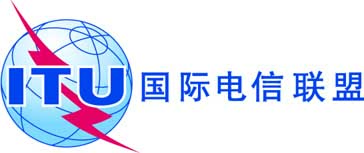 全体会议文件 14(Rev.1)-C2018年1月22日原文：英文秘书长的说明秘书长的说明无线电规则委员会委员（RRB）职位候选人无线电规则委员会委员（RRB）职位候选人国际电信联盟2018年
全权代表大会2018年10月29日-11月16日，阿联酋迪拜莱维根·卡夏洛夫博士履历无线电规则委员会委员职位乌克兰
候选人（C区）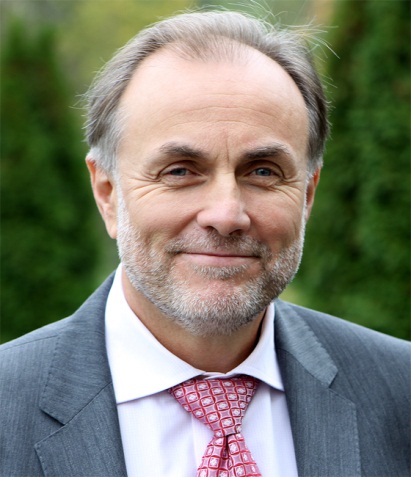 